 Нарисуйте на образце пачки сигарет, что , по-вашему мнению, должно быть изображено на ней: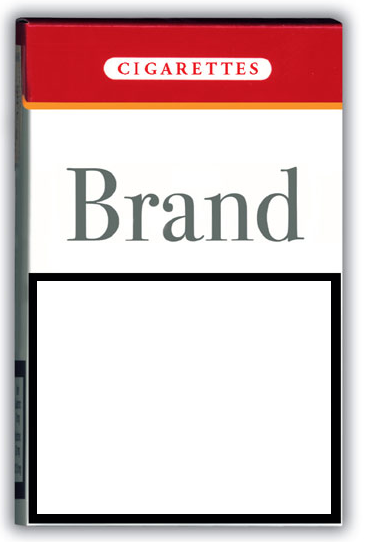 1.чтобы подростки их не покупали,2.чтобы люди помнили о вреде 
курения для их здоровья, Нарисуйте на образце пачки сигарет, что , по-вашему мнению, должно быть изображено на ней:1.чтобы подростки их не покупали,2.чтобы люди помнили о вреде 
курения для их здоровья,